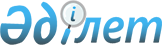 Об утверждении плана зарубежных командировок членов Коллегии Евразийской экономической комиссии, должностных лиц и сотрудников Евразийской экономической комиссии на второе полугодие 2017 г.Распоряжение Коллегии Евразийской экономической комиссии от 07 ноября 2017 года № 147
      В соответствии с подпунктом 12 пункта 43 Положения о Евразийской экономической комиссии (приложение № 1 к Договору о Евразийском экономическом союзе от 29 мая 2014 года): 
      1. Утвердить прилагаемый план зарубежных командировок членов Коллегии Евразийской экономической комиссии, должностных лиц и сотрудников Евразийской экономической комиссии на второе полугодие 2017 г.              
      2. Настоящее распоряжение вступает в силу с даты его принятия.               ПЛАН     
зарубежных командировок членов Коллегии Евразийской экономической комиссии, должностных лиц и сотрудников Евразийской экономической комиссии на   
второе полугодие 2017 г.    
					© 2012. РГП на ПХВ «Институт законодательства и правовой информации Республики Казахстан» Министерства юстиции Республики Казахстан
				
      Председатель Коллегии     
Евразийской экономической комиссии

Т. Саркисян      
УТВЕРЖДЕН    
распоряжением Коллегии    
Евразийской экономической комиссии   
от 7 ноября 2017 г. № 147   
Цель командирования (мероприятие)  
Сроки командирования
Сроки командирования
Сроки командирования
Место назначения (страна) 
РАЗДЕЛ 1. Блок Председателя Коллегии Саркисяна Т.С.
РАЗДЕЛ 1. Блок Председателя Коллегии Саркисяна Т.С.
РАЗДЕЛ 1. Блок Председателя Коллегии Саркисяна Т.С.
РАЗДЕЛ 1. Блок Председателя Коллегии Саркисяна Т.С.
РАЗДЕЛ 1. Блок Председателя Коллегии Саркисяна Т.С.
1. Встреча Председателя Коллегии с руководством Исламской Республики Иран
1. Встреча Председателя Коллегии с руководством Исламской Республики Иран
III квартал 
Исламская Республика Иран
Исламская Республика Иран
2. Участие Председателя Коллегии в работе бизнес-форуме "ЕАЭС – Греция"
2. Участие Председателя Коллегии в работе бизнес-форуме "ЕАЭС – Греция"
III квартал 
Греческая Республика
Греческая Республика
3. Участие Председателя Коллегии в международной конференции 
3. Участие Председателя Коллегии в международной конференции 
III квартал 
Великое Герцогство Люксембург
Великое Герцогство Люксембург
4. Участие в семинаре "Административная реформа в глобальной среде"
4. Участие в семинаре "Административная реформа в глобальной среде"
III квартал 
Австрийская Республика
Австрийская Республика
5. Участие в работе конференции "Неделя права, правосудия и развития"
5. Участие в работе конференции "Неделя права, правосудия и развития"
III квартал 
Соединенные Штаты Америки
Соединенные Штаты Америки
6. Протокольно-организационное обеспечение участия Председателя Коллегии 

 в бизнес-форуме "ЕАЭС – Греция"
6. Протокольно-организационное обеспечение участия Председателя Коллегии 

 в бизнес-форуме "ЕАЭС – Греция"
III квартал 
Великое Герцогство Люксембург
Великое Герцогство Люксембург
7. Протокольно-организационное обеспечение встречи Председателя Коллегии

 с руководством Исламской Республики Иран
7. Протокольно-организационное обеспечение встречи Председателя Коллегии

 с руководством Исламской Республики Иран
III квартал 
Исламская Республика Иран
Исламская Республика Иран
8. Участие в работе конференции "Global Workforce Symposium"
8. Участие в работе конференции "Global Workforce Symposium"
III квартал 
Соединенные Штаты Америки
Соединенные Штаты Америки
9. Проведение консультаций с представителями Управления по правовым вопросам

 Секретариата ООН
9. Проведение консультаций с представителями Управления по правовым вопросам

 Секретариата ООН
III квартал 
Соединенные Штаты Америки
Соединенные Штаты Америки
 

10. Протокольно-организационное обеспечение участия Председателя Коллегии

 в международной конференции
 

10. Протокольно-организационное обеспечение участия Председателя Коллегии

 в международной конференции
III квартал 
Великое Герцогство Люксембург
Великое Герцогство Люксембург
11. Встреча Председателя Коллегии с руководством Государства Израиль
11. Встреча Председателя Коллегии с руководством Государства Израиль
IV квартал 
Государство Израиль
Государство Израиль
12. Встреча Председателя Коллегии с руководством Китайской Народной

 Республики, руководством Шанхайской организации сотрудничества
12. Встреча Председателя Коллегии с руководством Китайской Народной

 Республики, руководством Шанхайской организации сотрудничества
IV квартал 
Китайская Народная Республика
Китайская Народная Республика
13. Встреча Председателя Коллегии с руководством Королевства Таиланд
13. Встреча Председателя Коллегии с руководством Королевства Таиланд
IV квартал 
Королевство Таиланд
Королевство Таиланд
14. Встреча Председателя Коллегии с руководством Республики Индии
14. Встреча Председателя Коллегии с руководством Республики Индии
IV квартал 
Республика Индия
Республика Индия
15. Встреча Председателя Коллегии с руководством Республики Сингапур

 и Секретариата Азиатско-Тихоокеанского экономического сотрудничества
15. Встреча Председателя Коллегии с руководством Республики Сингапур

 и Секретариата Азиатско-Тихоокеанского экономического сотрудничества
IV квартал 
Республика Сингапур
Республика Сингапур
16. Участие Председателя Коллегии в ежегодном заседании Американо-Российского

 Делового совета
16. Участие Председателя Коллегии в ежегодном заседании Американо-Российского

 Делового совета
IV квартал 
Соединенные Штаты Америки
Соединенные Штаты Америки
17. Участие Председателя Коллегии в ежегодном совещании Группы Всемирного

 банка и Международного валютного фонда
17. Участие Председателя Коллегии в ежегодном совещании Группы Всемирного

 банка и Международного валютного фонда
IV квартал 
Соединенные Штаты Америки
Соединенные Штаты Америки
18. Участие Председателя Коллегии в международной конференции 
18. Участие Председателя Коллегии в международной конференции 
IV квартал 
Австрийская Республика
Австрийская Республика
19. Участие в Международной конференции "International HR Conference"
19. Участие в Международной конференции "International HR Conference"
IV квартал 
Королевство Испания
Королевство Испания
20. Протокольно-организационное обеспечение встречи Председателя Коллегии

 с руководством Государства Израиль
20. Протокольно-организационное обеспечение встречи Председателя Коллегии

 с руководством Государства Израиль
IV квартал 
Государство Израиль
Государство Израиль
21. Протокольно-организационное обеспечение встречи Председателя Коллегии 

 с руководством Китайской Народной Республики, руководством Шанхайской

 организации сотрудничества
21. Протокольно-организационное обеспечение встречи Председателя Коллегии 

 с руководством Китайской Народной Республики, руководством Шанхайской

 организации сотрудничества
IV квартал 
Китайская Народная Республика
Китайская Народная Республика
22. Протокольно-организационное обеспечение встречи Председателя Коллегии

 с руководством Королевства Таиланд
22. Протокольно-организационное обеспечение встречи Председателя Коллегии

 с руководством Королевства Таиланд
IV квартал 
Королевство Таиланд
Королевство Таиланд
23. Протокольно-организационное обеспечение встречи Председателя Коллегии 

 с руководством Республики Индии
23. Протокольно-организационное обеспечение встречи Председателя Коллегии 

 с руководством Республики Индии
IV квартал 
Республика Индия
Республика Индия
24. Протокольно-организационное обеспечение встречи Председателя Коллегии

 с руководством Республики Сингапур и Секретариата Азиатско-Тихоокеанского

 экономического сотрудничества
24. Протокольно-организационное обеспечение встречи Председателя Коллегии

 с руководством Республики Сингапур и Секретариата Азиатско-Тихоокеанского

 экономического сотрудничества
IV квартал 
Республика Сингапур
Республика Сингапур
 

25. Протокольно-организационное обеспечение участия Председателя Коллегии 

 в ежегодном заседании Американо-Российского Делового совета
 

25. Протокольно-организационное обеспечение участия Председателя Коллегии 

 в ежегодном заседании Американо-Российского Делового совета
IV квартал 
Соединенные Штаты Америки
Соединенные Штаты Америки
26. Протокольно-организационное обеспечение участия Председателя Коллегии 

 в ежегодном совещании Группы Всемирного банка и Международного

 валютного фонда
26. Протокольно-организационное обеспечение участия Председателя Коллегии 

 в ежегодном совещании Группы Всемирного банка и Международного

 валютного фонда
IV квартал 
Соединенные Штаты Америки
Соединенные Штаты Америки
27. Протокольно-организационное обеспечение участия Председателя Коллегии 

 в международной конференции
27. Протокольно-организационное обеспечение участия Председателя Коллегии 

 в международной конференции
IV квартал 
Австрийская Республика
Австрийская Республика
28. Правовое сопровождение переговоров
28. Правовое сопровождение переговоров
IV квартал
Социалистическая Республика Вьетнам
Социалистическая Республика Вьетнам
29. Правовое сопровождение переговоров
29. Правовое сопровождение переговоров
IV квартал
Китайская Народная Республика
Китайская Народная Республика
РАЗДЕЛ 2. Блок члена Коллегии (Министра) по интеграции и макроэкономике Валовой Т.Д.
РАЗДЕЛ 2. Блок члена Коллегии (Министра) по интеграции и макроэкономике Валовой Т.Д.
РАЗДЕЛ 2. Блок члена Коллегии (Министра) по интеграции и макроэкономике Валовой Т.Д.
РАЗДЕЛ 2. Блок члена Коллегии (Министра) по интеграции и макроэкономике Валовой Т.Д.
РАЗДЕЛ 2. Блок члена Коллегии (Министра) по интеграции и макроэкономике Валовой Т.Д.
1. Участие в заседании группы экспертов ЕЭК ООН по бизнес-регистрам
III квартал 
III квартал 
III квартал 
Французская Республика
2. Проведение переговоров по организации бизнес-форума "ЕАЭС – Греция"
III квартал 
III квартал 
III квартал 
Греческая Республика
3. Проведение презентации Евразийского экономического союза, подписание

 Меморандума о сотрудничестве между Евразийской экономической комиссией

 и Правительством Иорданского Хашимитского Королевства, рабочие встречи

 в Правительстве Иорданского Хашимитского Королевства
III квартал 
III квартал 
III квартал 
Иорданское Хашимитское Королевство
4. Проведение презентации Евразийского экономического союза, участие 

 в международных конференциях, форумах, семинарах
III квартал 
III квартал 
III квартал 
Королевство Марокко
5. Рабочий визит, участие в международных форумах, конференциях, семинарах
III квартал 
III квартал 
III квартал 
Соединенные Штаты Америки
6. Участие в семинаре ЕЭК ООН по измерению бедности
III квартал 
III квартал 
III квартал 
Черногория
7. Участие в семинаре по внедрению общей архитектуры производства

 статистических данных
III квартал 
III квартал 
III квартал 
Федеративная Республика Германия
8. Участие в конференции "ЕАЭС – ЕС"
III квартал 
III квартал 
III квартал 
Французская Республика
 

9. Участие в сессии по линии Конференции Организации Объединенных Наций

 по торговле и развитию (ЮНКТАД)
III квартал 
III квартал 
III квартал 
Швейцарская Конфедерация
10. Участие в бизнес-форуме "ЕАЭС – Греция"
III квартал 
III квартал 
III квартал 
Греческая Республика
11. Участие в совещании в рамках проекта "Совершенствование статистики труда

 в регионе" (под эгидой Международной организации труда)
IV квартал
IV квартал
IV квартал
Швейцарская Конфедерация
12. Участие в работе Х Евразийского экономического форума
IV квартал 
IV квартал 
IV квартал 
Итальянская Республика
13. Проведение презентации Евразийского экономического союза, подписание

 Меморандума о сотрудничестве между Евразийской экономической комиссией

 и Правительством Народной Республики Бангладеш
IV квартал 
IV квартал 
IV квартал 
Народная Республика Бангладеш
14. Проведение презентации Евразийского экономического союза, рабочие встречи

 в Правительстве Республики Куба
IV квартал 
IV квартал 
IV квартал 
Республика Куба
15. Проведение презентации Евразийского экономического союза, рабочие встречи

 в Правительстве Республики Союз Мьянма
IV квартал 
IV квартал 
IV квартал 
Республика Союз Мьянма
16. Проведение презентации Евразийского экономического союза, участие 

 в международных конференциях, форумах, семинарах
IV квартал 
IV квартал 
IV квартал 
Словацкая Республика
17. Проведение презентации Евразийского экономического союза, участие 

 в международных конференциях, форумах, семинарах
IV квартал 
IV квартал 
IV квартал 
Федеративная Республика Германия
18. Участие в проекте Международного института прикладного системного

 анализа (IIASA) по взаимодействию с Европейским союзом по анализу

 эффектов и перспектив интеграции
IV квартал 
IV квартал 
IV квартал 
Австрийская Республика
19. Рабочий визит, подписание Меморандума о сотрудничестве между Евразийской

 экономической комиссией и Правительством Королевства Таиланд
IV квартал 
IV квартал 
IV квартал 
Королевство Таиланд
20. Рабочий визит, проведение консультаций в рамках Меморандума

 o сотрудничестве между Евразийской экономической комиссией и Республикой 

 Молдова от 3 апреля 2017 года
IV квартал 
IV квартал 
IV квартал 
Республика Молдова
21. Рабочий визит, участие в международных мероприятиях, бизнес-форумах
IV квартал 
IV квартал 
IV квартал 
Королевство Камбоджа
22. Участие в ежегодной Международной конференции "Международная 
 макроэкономика и финансы"
IV квартал 
IV квартал 
IV квартал 
Швейцарская Конфедерация
 

23. Участие в Международном форуме Организации Объединенных Наций

 по промышленному развитию (ЮНИДО) по региональным вопросам

 устойчивого развития в соответствии с Целями устойчивого развития
IV квартал 
IV квартал 
IV квартал 
Австрийская Республика
24. Участие в мероприятии Британского центра исследований экономической

 политики (CEPR) по макроэкономике и долгосрочному росту
IV квартал 
IV квартал 
IV квартал 
Федеративная Республика Германия
25. Участие в семинаре "Инструменты и политика для обеспечения инклюзивного

 экономического роста"
IV квартал
IV квартал
IV квартал
Австрийская Республика
26. Участие в форуме "ЕАЭС – Монголия" 
IV квартал
IV квартал
IV квартал
Монголия
РАЗДЕЛ 3. Блок члена Коллегии (Министра) по экономике и финансовой политике Жаксылыкова Т.М.
РАЗДЕЛ 3. Блок члена Коллегии (Министра) по экономике и финансовой политике Жаксылыкова Т.М.
РАЗДЕЛ 3. Блок члена Коллегии (Министра) по экономике и финансовой политике Жаксылыкова Т.М.
РАЗДЕЛ 3. Блок члена Коллегии (Министра) по экономике и финансовой политике Жаксылыкова Т.М.
РАЗДЕЛ 3. Блок члена Коллегии (Министра) по экономике и финансовой политике Жаксылыкова Т.М.
1. Участие в 10-й Европейской региональной встрече Международной организации

 труда (МОТ)
III квартал
III квартал
III квартал
Турецкая Республика
2. Участие в заседании комитета по развивающимся рынкам Международной

 организации комиссий по ценным бумагам (IOSCO)
III квартал
III квартал
III квартал
Демократическая Социалистическая Республика Шри-Ланка
3. Участие в семинаре "Международные стандарты труда и корпоративная

 социальная ответственность"
III квартал
III квартал
III квартал
Итальянская Республика
4. Участие в ежегодном конгрессе Международной налоговой ассоциации (IFA)
III квартал
III квартал
III квартал
Федеративная Республика Бразилия
5. Участие в форуме по налоговому администрированию Организации

 экономического сотрудничества и развития (ОЭСР) 
III квартал
III квартал
III квартал
Королевство Норвегия
6. Участие в 7-й Глобальной встрече региональных консультативных процессов

 по вопросам миграции (МОМ)
IV квартал
IV квартал
IV квартал
Швейцарская Конфедерация
7. Участие в III Международной конференции "Государство как партнер

 в государственно-частном партнерстве"
IV квартал
IV квартал
IV квартал
Королевство Испания
8. Участие в работе Х Евразийского экономического форума
IV квартал
IV квартал
IV квартал
Итальянская Республика
9. Участие в 57-й сессии Ассамблеи государств – членов Всемирной организации

 интеллектуальной собственности (ВОИС) 
IV квартал
IV квартал
IV квартал
Швейцарская Конфедерация
 

10. Участие в дискуссионной панели Немецкого федерального банка "Защита прав

 потребителей финансовых услуг"
IV квартал
IV квартал
IV квартал
Федеративная Республика Германия
11. Участие в заседании рабочей группы I ЮНСИТРАЛ: Микро-, малые и средние

 предприятие
IV квартал
IV квартал
IV квартал
Австрийская Республика
12. Участие в заседании Совета Международной организации по миграции
IV квартал
IV квартал
IV квартал
Швейцарская Конфедерация
13. Проведение консультаций с представителями ЭСКАТО ООН по вопросам

 торговли услугами и осуществления предпринимательской деятельности

 в рамках Программы сотрудничества Евразийской экономической комиссии

 и ЭСКАТО ООН на 2017 – 2019 годы
IV квартал
IV квартал
IV квартал
Королевство Таиланд
14. Участие в конференции "Подведение итогов Международного диалога

 по миграции 2017"
IV квартал
IV квартал
IV квартал
Мексиканские Соединенные Штаты
15. Участие в работе Постоянного комитета по авторскому праву и смежным правам

 Всемирной организации интеллектуальной собственности
IV квартал
IV квартал
IV квартал
Швейцарская Конфедерация
16. Участие в семинарах Института австрийского и международного налогового

 права 
IV квартал
IV квартал
IV квартал
Австрийская Республика
17. Участие в форуме Межевропейской организации налоговых администраций

 (IOTA) по вопросам совершенствования налогового законодательства и борьбы

 с международным уклонением от уплаты налогов
IV квартал
IV квартал
IV квартал
Швейцарская Конфедерация
РАЗДЕЛ 4. Блок члена Коллегии (Министра) по промышленности и агропромышленному комплексу Сидорского С.С.
РАЗДЕЛ 4. Блок члена Коллегии (Министра) по промышленности и агропромышленному комплексу Сидорского С.С.
РАЗДЕЛ 4. Блок члена Коллегии (Министра) по промышленности и агропромышленному комплексу Сидорского С.С.
РАЗДЕЛ 4. Блок члена Коллегии (Министра) по промышленности и агропромышленному комплексу Сидорского С.С.
РАЗДЕЛ 4. Блок члена Коллегии (Министра) по промышленности и агропромышленному комплексу Сидорского С.С.
1. Участие в совещании с руководством инновационного предприятия

 Алгарвийского университета "Caviar Portugal" по вопросам углубления

 кооперационного сотрудничества и развития аквакультуры
III квартал
III квартал
III квартал
Португальская Республика
2. Участие в бизнес-форуме "ЕАЭС – Греция"
III квартал
III квартал
III квартал
Греческая Республика
3. Участие в мероприятиях Конференции Продовольственной

 и сельскохозяйственной организации ООН (ФАО)
III квартал
III квартал
III квартал
Итальянская Республика
 

4. Участие в 23-й Китайской международной выставке металлообрабатывающей

 и станкостроительной промышленности "MWCS 2017"
IV квартал
IV квартал
IV квартал
Китайская Народная Республика
5. Проведение рабочей встречи с руководством Союза машиностроителей

 Германии (VDMA)
IV квартал
IV квартал
IV квартал
Федеративная Республика Германия
6. Участие в работе Х Евразийского экономического форума
IV квартал
IV квартал
IV квартал
Итальянская Республика
7. Участие в бизнес-форуме "ЕС – Евразия – Китай: Строительство мостов между

 Востоком и Западом"
IV квартал
IV квартал
IV квартал
Греческая Республика
8. Участие в Международной выставке аквакультуры
IV квартал
IV квартал
IV квартал
Королевство Норвегия
9. Участие в 52-й Международной сельскохозяйственной выставке продукции

 пищевой промышленности "СИАЛ 2017"
IV квартал
IV квартал
IV квартал
Французская Республика
10. Участие в мероприятиях Международной организации по сахару (МОС)
IV квартал
IV квартал
IV квартал
Соединенное Королевство Великобритании и Северной Ирландии
11. Участие в мероприятиях Организации Объединенных Наций

 по промышленному развитию (ЮНИДО)
IV квартал
IV квартал
IV квартал
Австрийская Республика
РАЗДЕЛ 5. Блок члена Коллегии (Министра) по торговле Никишиной В.О.
РАЗДЕЛ 5. Блок члена Коллегии (Министра) по торговле Никишиной В.О.
РАЗДЕЛ 5. Блок члена Коллегии (Министра) по торговле Никишиной В.О.
РАЗДЕЛ 5. Блок члена Коллегии (Министра) по торговле Никишиной В.О.
РАЗДЕЛ 5. Блок члена Коллегии (Министра) по торговле Никишиной В.О.
1. Участие в заседании Комитета Всемирной торговой организации 

 по региональным торговым соглашениям
III квартал
III квартал
III квартал
Швейцарская Конфедерация
2. Участие в 1-м раунде переговоров о заключении соглашения о свободной

 торговле между государствами – членами Евразийского экономического союза 

 и Республикой Сингапур
III квартал
III квартал
III квартал
Республика Сингапур
3. Участие в Международном семинаре стран БРИКС по мерам торговой

 защиты
III квартал
III квартал
III квартал
Китайская Народная Республика
 

4. Участие в 9-м заседании рабочей группы по присоединению Республики

 Беларусь к Всемирной торговой организации
III квартал
III квартал
III квартал
Швейцарская Конфедерация
5. Участие в Сеульском международном форуме по мерам торговой защиты
III квартал
III квартал
III квартал
Республика Корея
6. Участие в Х Евразийском экономическом форуме
IV квартал 
IV квартал 
IV квартал 
Итальянская Республика
7. Участие в судебных разбирательствах по линии Всемирной торговой 

 организации
IV квартал
IV квартал
IV квартал
Швейцарская Конфедерация
8. Участие в 11-й сессии Конференции на уровне министров по торговле 

 стран – членов Всемирной торговой организации
IV квартал
IV квартал
IV квартал
Аргентинская Республика
9. Участие в заседании рабочей группы по разработке электронной системы

 сертификации и верификации
IV квартал
IV квартал
IV квартал
Социалистическая Республика Вьетнам
10. Участие в переговорах государств – членов Евразийского экономического союза

 со Всемирной торговой организацией по пересмотру тарифных обязательств 
IV квартал
IV квартал
IV квартал
Швейцарская Конфедерация
11. Участие в 5-м раунде переговоров о заключении соглашения 

 о торгово-экономическом сотрудничестве между Евразийским экономическим

 союзом и его государствами-членами, с одной стороны, и Китайской Народной

 Республикой, с другой стороны
IV квартал
IV квартал
IV квартал
Китайская Народная Республика
12. Участие в форуме "Евразийский экономический союз"
IV квартал
IV квартал
IV квартал
Австрийская Республика
13. Проведение проверочных визитов
IV квартал
IV квартал
IV квартал
Королевство Бельгия
14. Участие в переговорах о заключении соглашения о зоне свободной торговли

 между государствами – членами Евразийского экономического союза

 и Республикой Сербией
IV квартал
IV квартал
IV квартал
Республика Сербия
15. Проведение проверочных визитов
IV квартал
IV квартал
IV квартал
Федеративная Республика Германия
16. Участие в заседаниях комитетов Всемирной торговой организации 

 по специальным защитным мерам, субсидиям и компенсационным мерам,

 антидемпинговым практикам и Переговорной группы по правилам
IV квартал
IV квартал
IV квартал
Швейцарская Конфедерация
РАЗДЕЛ 6. Блок члена Коллегии (Министра) по техническому регулированию Корешкова В.Н.
РАЗДЕЛ 6. Блок члена Коллегии (Министра) по техническому регулированию Корешкова В.Н.
РАЗДЕЛ 6. Блок члена Коллегии (Министра) по техническому регулированию Корешкова В.Н.
РАЗДЕЛ 6. Блок члена Коллегии (Министра) по техническому регулированию Корешкова В.Н.
РАЗДЕЛ 6. Блок члена Коллегии (Министра) по техническому регулированию Корешкова В.Н.
1. Участие во Всемирном форуме для согласования правил в области транспортных

 средств (РГ 29)
III квартал
III квартал
III квартал
Швейцарская Конфедерация
2. Участие в работе Генеральной ассамблеи Международной организации

 по стандартизации (ИСО)
III квартал
III квартал
III квартал
Федеративная Республика Германия
3. Участие в сессии Совета Европейской и Средиземноморской организации

 по карантину и защите растений (ЕОКЗР)
III квартал
III квартал
III квартал
Турецкая Республика
4. Участие в бизнес-форуме "ЕАЭС – Греция"
III квартал
III квартал
III квартал
Греческая Республика
5. Участие в заседании рабочей группы по политике в области стандартизации

 и сотрудничества по вопросам нормативного регулирования (РГ 6)

 (Консультативная группа МАРС РГ 6 ЕЭК ООН)
III квартал
III квартал
III квартал
Королевство Швеция
6. Участие в конференции Американского общества по испытаниям материалов

 (ASTM), посвященной инновациям в области стандартизации, а также 

 в заседании совета директоров Американского общества по испытаниям

 материалов с целью подписания меморандума о взаимном сотрудничестве 

 с Американским обществом по испытаниям материалов (ASTM), Американским

 институтом нефти (API), Американским обществом инженеров механиков

 (ASME)
III квартал
III квартал
III квартал
Соединенные Штаты Америки
7. Участие в 9-м заседании рабочей группы по присоединению Республики Беларусь

 к Всемирной торговой организации
III квартал
III квартал
III квартал
Швейцарская Конфедерация
8. Участие в заседании Комитета Всемирной торговой организации по техническим

 барьерам в торговле
IV квартал
IV квартал
IV квартал
Швейцарская Конфедерация
9. Участие в конференции по инновациям и новым технологиям в области

 стандартизации 
IV квартал
IV квартал
IV квартал
Соединенные Штаты Америки
10. Подписание плана мероприятий в рамках реализации Меморандума

 о взаимопонимании между Евразийской экономической комиссией

 и Европейским комитетом по электротехническим стандартам (CEN/CENELEC) 
IV квартал
IV квартал
IV квартал
Королевство Бельгия
 

11. Посещение института Physikalisch-Technische Bundesanstalt
IV квартал
IV квартал
IV квартал
Федеративная Республика Германия
12. Участие в заседании Комитета Кодекса Алиментариус по питанию и продуктам 

 для специального диетического питания
IV квартал
IV квартал
IV квартал
Федеративная Республика Германия
13. Участие в 13-м заседании Консультативного совета по защите прав

 потребителей государств – участников Содружества Независимых Государств
IV квартал
IV квартал
IV квартал
Республика Молдова
14. Участие в заседании Комитета по потребительской политике (ССР) Организации

 экономического сотрудничества и развития (ОЭСР)
IV квартал
IV квартал
IV квартал
Французская Республика
15. Участие в заседании Рабочей группы по политике в области стандартизации

 и сотрудничества по вопросам нормативного регулирования (РГ 6) ЕЭК ООН
IV квартал
IV квартал
IV квартал
Швейцарская Конфедерация
16. Участие в конференции (круглом столе) по вопросам применения

 ветеринарно-санитарных мер в Евразийском экономическом союзе
IV квартал
IV квартал
IV квартал
Республика Таджикистан
17. Участие в 1-м собрании эпизоотологов и сотрудников ветеренарных

 лабораторий, занимающихся проблемой ящура в Западной Евразии
IV квартал
IV квартал
IV квартал
Грузия
18. Участие в экспертной неделе ICH "Expert Working Groups & Implementation

 Working Groups Face to Face meetings" 
IV квартал
IV квартал
IV квартал
Швейцарская Конфедерация
РАЗДЕЛ 7. Блок члена Коллегии (Министра) по таможенному сотрудничеству Кадыркулова М.А.
РАЗДЕЛ 7. Блок члена Коллегии (Министра) по таможенному сотрудничеству Кадыркулова М.А.
РАЗДЕЛ 7. Блок члена Коллегии (Министра) по таможенному сотрудничеству Кадыркулова М.А.
РАЗДЕЛ 7. Блок члена Коллегии (Министра) по таможенному сотрудничеству Кадыркулова М.А.
РАЗДЕЛ 7. Блок члена Коллегии (Министра) по таможенному сотрудничеству Кадыркулова М.А.
1. Участие в Международной конференции по деловым информационным системам

 и знаниям
III квартал
III квартал
III квартал
Королевство Таиланд
2. Участие в Азиатско-Тихоокеанском форуме по упрощению процедур торговли

 ЭСКАТО ООН
III квартал
III квартал
III квартал
Республика Индонезия
3. Участие в заседаниях профильных подгрупп по модели данных Всемирной

 таможенной организации
III квартал
III квартал
III квартал
Королевство Бельгия
4. Участие в заседаниях профильных подгрупп рабочей группы Всемирной

 таможенной организации по Рамочным стандартам безопасности и облегчения

 мировой торговли
III квартал
III квартал
III квартал
Королевство Бельгия
5. Участие в работе 129-й и 130-й сессий Совета Всемирной таможенной

 организации и Международной конференции Всемирной таможенной

 организации по транзиту
III квартал
III квартал
III квартал
Королевство Бельгия
6. Изучение практических подходов по созданию экосистемы национальной

 торговой платформы на базе существующего механизма "единого окна"
IV квартал
IV квартал
IV квартал
Республика Сингапур
7. Проведение заседания рабочей группы по организации информационного

 обмена с таможенной службой Социалистической Республики Вьетнам в рамках

 реализации Соглашения о свободной торговле между Евразийским

 экономическим союзом и его государствами-членами, с одной стороны,

 и Социалистической Республикой Вьетнам, с другой стороны, 

 от 29 мая 2015 года
IV квартал
IV квартал
IV квартал
Социалистическая Республика Вьетнам
8. Проведение переговоров о заключении соглашения об обмене информацией

 о товарах и транспортных средствах международной перевозки, перемещаемых

 через таможенные границы Евразийского экономического союза и Китайской

 Народной Республики 
IV квартал
IV квартал
IV квартал
Китайская Народная Республика
9. Проведение рабочей встречи с таможенной службой Нидерландов по вопросам

 развития и взаимного признания института уполномоченных экономических

 операторов (УЭО), в том числе в целях сравнения и сближения подходов,

 применяемых в Евразийском экономическом союзе и Европейском союзе
IV квартал
IV квартал
IV квартал
Королевство Нидерландов
10. Участие в рабочей встрече и консультации с таможенной службой, почтовым

 оператором и экспресс-перевозчиками Германии по вопросу организации

 совершения таможенных операций в отношении экспресс-грузов

 и международных почтовых отправлений
IV квартал
IV квартал
IV квартал
Федеративная Республика Германия
11. Участие в рабочей встрече с представителями Всемирной таможенной

 организации в рамках реализации положений Меморандума о взаимопонимании

 между Евразийской экономической комиссией и Всемирной таможенной

 организацией от 17 июня 2016 года
IV квартал
IV квартал
IV квартал
Королевство Бельгия
12. Участие в 30-м форуме СЕФАКТ ООН, взаимодействие по вопросам внедрения

 механизмов "единого окна"
IV квартал
IV квартал
IV квартал
Итальянская Республика
 

13. Участие в выставке "Транспорт и логистика Антверпен 2017" 
IV квартал
IV квартал
IV квартал
Королевство Бельгия
14. Участие в годовом совещании Комиссии Организации сотрудничества железных

 дорог
IV квартал
IV квартал
IV квартал
Республика Польша
15. Участие в заседании Постоянного технического комитета Всемирной

 таможенной организации
IV квартал
IV квартал
IV квартал
Королевство Бельгия
16. Участие в заседании рабочей группы (WP.30) по таможенным вопросам,

 связанным с транспортом, Комитета по внутреннему транспорту ЕЭК ООН

 и в заседании Административного комитета Таможенной конвенции

 о международной перевозке грузов с применением книжки МДП, 1975 год
IV квартал
IV квартал
IV квартал
Швейцарская Конфедерация
17. Участие в заседании рабочей группы Всемирной таможенной организации

 по Рамочным стандартам безопасности и облегчения мировой торговли
IV квартал
IV квартал
IV квартал
Королевство Бельгия
18. Участие в заседании рабочей группы Всемирной таможенной организации

 по Соглашению Всемирной торговой организации по упрощению торговли
IV квартал
IV квартал
IV квартал
Королевство Бельгия
19. Участие в заседании рабочей группы по вопросу создания электронной системы

 сертификации и верификации происхождения товаров в рамках реализации

 Соглашения о свободной торговле между Евразийским экономическим союзом

 и его государствами-членами, с одной стороны, и Социалистической

 Республикой Вьетнам, с другой стороны, от 29 мая 2015 года
IV квартал
IV квартал
IV квартал
Социалистическая Республика Вьетнам
20. Участие в заседании рабочей группы по электронной коммерции Всемирной

 таможенной организации
IV квартал
IV квартал
IV квартал
Королевство Бельгия
21. Участие в заседаниях профильных подгрупп рабочей группы Всемирной

 таможенной организации по Рамочным стандартам безопасности и облегчения

 мировой торговли
IV квартал
IV квартал
IV квартал
Королевство Бельгия
22. Участие в конференции "Транспорт и логистика"
IV квартал
IV квартал
IV квартал
Королевство Швеция
23. Участие в работе форума Всемирной таможенной организации по технологиям

 и инновациям
IV квартал
IV квартал
IV квартал
Япония
РАЗДЕЛ 8. Блок члена Коллегии (Министра) по энергетике и инфраструктуре Жунусова А.О.
РАЗДЕЛ 8. Блок члена Коллегии (Министра) по энергетике и инфраструктуре Жунусова А.О.
РАЗДЕЛ 8. Блок члена Коллегии (Министра) по энергетике и инфраструктуре Жунусова А.О.
РАЗДЕЛ 8. Блок члена Коллегии (Министра) по энергетике и инфраструктуре Жунусова А.О.
РАЗДЕЛ 8. Блок члена Коллегии (Министра) по энергетике и инфраструктуре Жунусова А.О.
1. Участие в 26-м пленарном заседании Международной ассоциации

 Координационный Совет по Транссибирским перевозкам" (КСТП)
III квартал
III квартал
III квартал
Китайская Народная Республика
2. Участие в 90-й сессии Международного союза железных дорог
III квартал
III квартал
III квартал
Турецкая Республика
3. Участие в заседании Группы экспертов по сравнительному анализу затрат

 на строительство транспортной инфраструктуры Комитета по внутреннему

 транспорту ЕЭК ООН
III квартал
III квартал
III квартал
Швейцарская Конфедерация
4. Участие в совещании экспертов Организации сотрудничества железных дорог

 (ОСЖД) на тему "Электронные системы управления пассажирскими

 перевозками"
III квартал
III квартал
III квартал
Республика Польша
5. Участие в совещании ЭСКАТО ООН по созданию бесшовных интермодальных

 перевозок в Северо-Восточной и Центральной Азии
III квартал
III квартал
III квартал
Королевство Таиланд
6. Участие в заседании экспертной группы ЭСКАТО ООН по комплексному

 планированию развития евроазиатских транспортных коридоров
III квартал
III квартал
III квартал
Королевство Таиланд
7. Участие в 30-й сессии Ассамблеи Международной морской организации (IМО)
IV квартал
IV квартал
IV квартал
Соединенное Королевство Великобритании и Северной Ирландии
8. Участие в 61-й сессии рабочей группы по внутреннему водному транспорту

 Комитета по внутреннему транспорту ЕЭК ООН (SC.3)
IV квартал
IV квартал
IV квартал
Швейцарская Конфедерация
9. Участие в 7-й Европейской конференции по авиации (7th European Aviation

 Conference)
IV квартал
IV квартал
IV квартал
Ирландия
10. Участие в Международной конференции по энергетике "ICNEA 2017"

 (International Conference on New Energy and Applications)
IV квартал
IV квартал
IV квартал
Япония
11. Участие в Международной выставке по энергоэффективности "SMART

 ENERGY EXPO"
IV квартал
IV квартал
IV квартал
Итальянская Республика
 

12. Участие в VI Евразийском форуме 
IV квартал
IV квартал
IV квартал
Итальянская Республика
13. Участие во встрече с представителями Европейской сети операторов

 газотранспортных систем ENTSOG, Европейского объединения операторов

 электропередающих сетей ENTSO-E, Совета европейских регуляторов

 энергетики (CEER)
IV квартал
IV квартал
IV квартал
Королевство Бельгия
14. Участие во встрече с руководством Мирового энергетического совета
IV квартал
IV квартал
IV квартал
Соединенное Королевство Великобритании и Северной Ирландии
15. Участие в выездном семинаре "Введение в электроэнергетический рынок США:

 результаты реформы и либерализации"
IV квартал
IV квартал
IV квартал
Соединенные Штаты Америки
16. Участие в выездном семинаре "Современные проблемы и перспективы развития

 западноевропейской электроэнергетики"
IV квартал
IV квартал
IV квартал
Федеративная Республика Германия
17. Участие в годовом совещании I Комиссии Организации сотрудничества

 железных дорог (ОСЖД) по транспортной политике и стратегии развития
IV квартал
IV квартал
IV квартал
Республика Польша
18. Участие в конференции по региональному экономическому сотрудничеству

 и интеграции в Азиатско-Тихоокеанском регионе ЭСКАТО ООН
IV квартал
IV квартал
IV квартал
Королевство Таиланд
19. Участие в Международной конференции по нефти и устойчивому развитию

 (International Conference on Petroleum & Sustainable Development)
IV квартал
IV квартал
IV квартал
Соединенные Штаты Америки
20. Участие в международном бизнес-форуме
IV квартал
IV квартал
IV квартал
Монголия
21. Участие в заседании рабочей группы по таможенным вопросам, связанным

 с транспортом (WP.30), Комитета по внутреннему транспорту ЕЭК ООН
IV квартал
IV квартал
IV квартал
Швейцарская Конфедерация
22. Участие в заседании рабочей группы по интермодальным перевозкам

 и логистике Комитета по внутреннему транспорту ЕЭК ООН
IV квартал
IV квартал
IV квартал
Швейцарская Конфедерация
23. Участие в заседании рабочей группы по сухим портам ЭСКАТО ООН
IV квартал
IV квартал
IV квартал
Королевство Таиланд
24. Участие в совещании экспертов по вопросу "Безбумажная технология

 перевозки грузов в международном сообщении"
IV квартал
IV квартал
IV квартал
Республика Польша
 

25. Участие в раундах переговоров по заключению соглашения о торгово-

 экономическом сотрудничестве между Евразийским экономическим союзом 

 и его государствами-членами, с одной стороны, и Китайской Народной

 Республикой, с другой стороны
IV квартал
IV квартал
IV квартал
Китайская Народная Республика
РАЗДЕЛ 9. Блок члена Коллегии (Министра) по конкуренции и антимонопольному регулированию Кусаинова М.А.
РАЗДЕЛ 9. Блок члена Коллегии (Министра) по конкуренции и антимонопольному регулированию Кусаинова М.А.
РАЗДЕЛ 9. Блок члена Коллегии (Министра) по конкуренции и антимонопольному регулированию Кусаинова М.А.
РАЗДЕЛ 9. Блок члена Коллегии (Министра) по конкуренции и антимонопольному регулированию Кусаинова М.А.
РАЗДЕЛ 9. Блок члена Коллегии (Министра) по конкуренции и антимонопольному регулированию Кусаинова М.А.
1. Участие в 16-й сессии Межправительственной группы экспертов

 по законодательству и политике в области конкуренции Конференции ООН 

 по торговле и развитию (ЮНКТАД) 
III квартал
III квартал
III квартал
Швейцарская Конфедерация
2. Участие в 30-м форуме Центра ООН по упрощению процедур торговли

 и электронным деловым операциям (СЕФАКТ ООН)
IV квартал
IV квартал
IV квартал
Итальянская Республика
3. Участие в Глобальном форуме Организации экономического сотрудничества

 и развития (ОЭСР) по конкуренции
IV квартал
IV квартал
IV квартал
Французская Республика
РАЗДЕЛ 10. Блок члена Коллегии (Министра) по внутренним рынкам, информатизации, 
информационно-коммуникационным технологиям Минасян К.А.
РАЗДЕЛ 10. Блок члена Коллегии (Министра) по внутренним рынкам, информатизации, 
информационно-коммуникационным технологиям Минасян К.А.
РАЗДЕЛ 10. Блок члена Коллегии (Министра) по внутренним рынкам, информатизации, 
информационно-коммуникационным технологиям Минасян К.А.
РАЗДЕЛ 10. Блок члена Коллегии (Министра) по внутренним рынкам, информатизации, 
информационно-коммуникационным технологиям Минасян К.А.
РАЗДЕЛ 10. Блок члена Коллегии (Министра) по внутренним рынкам, информатизации, 
информационно-коммуникационным технологиям Минасян К.А.
1. Проведение встречи с представителями Департамента внутреннего рынка,

 промышленности, предпринимательства, малого и среднего бизнеса Европейской

 комиссии (DG GROW) по вопросу функционирования информационной системы

 SOLVIT
III квартал
III квартал
III квартал
Королевство Бельгия
2. Проведение консультаций с представителями Центра международной торговли

 (ITC) по вопросам анализа нетарифных барьеров во внутренней торговле 

 товарами и услугами 
III квартал
III квартал
III квартал
Соединенные Штаты Америки
3. Проведение рабочей поездки по приглашению Посольства Республики Корея

 в Российской Федерации для ознакомления с реализацией проектов по цифровой

 экономике
III квартал
III квартал
III квартал
Республика Корея
4. Участие в Первом гентском коллоквиуме по вопросам развития отношений

 Российской Федерации и Европейского союза, а также в консультации 

 по вопросам внутреннего рынка Органа по надзору Европейской ассоциации

 свободной торговли (ЕАСТ)
III квартал
III квартал
III квартал
Королевство Бельгия
5. Участие в переговорах по заключению соглашения об обмене информацией

 о товарах и транспортных средствах международной перевозки, перемещаемых

 через таможенные границы Евразийского экономического союза и Китайской

 Народной Республики
IV квартал
IV квартал
IV квартал
Китайская Народная Республика
6. Обсуждение вопросов сотрудничества со Всемирным банком в части развития

 цифровой экономики
IV квартал
IV квартал
IV квартал
Соединенные Штаты Америки
7. Участие в VI Евразийском форуме 
IV квартал
IV квартал
IV квартал
Итальянская Республика
8. Участие в консультациях в рамках обсуждения сотрудничества Евразийского

 экономического союза и Республики Сингапур в части развития цифровой

 экономики
IV квартал
IV квартал
IV квартал
Республика Сингапур
9. Участие в рабочей группе по вопросу создания электронной системы

 сертификации и верификации происхождения товаров и взаимодействия между

 таможенными службами в рамках Соглашения о свободной торговле между

 Евразийским экономическим союзом и его государствами-членами, с одной

 стороны, и Социалистической Республикой Вьетнам, с другой стороны, 

 от 29 мая 2015 года 
IV квартал
IV квартал
IV квартал
Социалистическая Республика Вьетнам